		Black Gold League – Start Up Meeting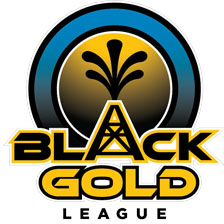 Tuesday August 18, 2020 @ 7:00pmZoom Meeting MinutesCall to Order by Brian @ 7:05pm
Attendance: Brian Hoyano BGL, Sandra Fenton BGL, Rhonda Kew BGL, Krista Wood BGL, Wayne Martin BGL, Janice Tymkow BGL, Sean Hogan SGV, Adam Dalton FMRA, Amanda Hatton LAC, Andy Teskey Z2AA, Carolyn Normand RDR, Chelsea Cameron LRA, Christine Kearney ERC, Darin Gill CEN, Dave Walker ERC, Deanna Lawrence LAC, Duncan Wade EFCRLA, Dustin Friel EDM, Erin FSK, Eva Hasell CGY-AA, Jason Sweet HIN, Jeff Craik BMT, Jeff McDonald FMRA, Jeff Morgan FSK, Jenn Tosto SARA, Keri McEachern SARA, Kirk McCarville BMT, Kristen Bodnarchuk SARA, Loralie Dammann HIN, Lynne Gurba ERC, Meg Miller LRA, Melissa Trider DVY,Michelle Viney SGRA, Mike Sullivan RDR, Pam Horn LED, Rob Weiss PRA, Sarah Kosloski SARA, Sean Hogan SGRA, Shannon Langstrom EFCLRA, Shelley Rodrigue SPRA, Sherri O’Muir LAC, Amanda Forster SPRA, Sylvie Dubios NARRA, Tanis Hoose EFCLRA, Theresa Stewart SPRA, Tricia Pluister CAS   Introduction & Additions to the Agenda – no additions 
Motion to adopt Agenda: Wayne; 2nd Jeff Craig AIFIntroduction of BGL Executive and Association RepresentativesAdoption of February minutes
Motion to approved February meeting minutes: Krista; 2nd Pam AIFFinancial Report 
Financials shared to membership.
After this evening, some Associations may play in their own bubble, in which case, performance bonds can be refunded for the year until such time as they return.Referee – In – Chief / NAARA  
There won’t be any rate changes this year. There will not be a scheduler this year. Depending on how this all goes, they will manage depending on cohorts. Officials at this point – anticipating 30-40% return of officials. Currently not hosting any level 1 clinics. There will be 2/3 clinic later on in the season. No rule change next year. Most officials will come back if and when ‘normal’ resumes, some may come back sooner. RAB & NARRA will try and place officials in appropriate cohorts – expect changes, including a lack of officials.Information for Ice Allocators & Critical Dates
Critical dates are vague currently as decisions needs to be made. To be finalized after this meeting and meeting with schedulers.
After tonight, Ice Allocator meeting will be scheduled hopefully in the next 2 weeks.NRL AA ice request/review/status
Working on Calgary having games with RUSH & WAM, uncertain still. Some games between RUSH & WAM, but still not sure how everything will work. May possibly look for support with ice, still working things out. BGL Website and Statistic entry/changes for this season
Always opportunity to change the way things look. Stats for cohorts would be helpful. Covid screening that teams/players will be required to do on RAMP (provided by RAB). When we know more, Rhonda can start building that. BGL Operations – change for 2020/2021 – 1805 Excessive Penalty Minutes Average
Wording adjusted to fit new scheduling/sessions.2020/2021 Season Overview Proposal – as developed by BGL ExecutivePower Point/Discussion
Presentation was sent out to membership before meeting, to view.
RAB following AHS guidelines for officials and coaches. Discussion about ‘specialty coaches’ that could be used so long as they are physically distancing. What is stated in the presentation will be what the rules are for the season.
If more players than allowed for roster, additional players/coaches must sit out for session. This to be confirmed by RAB. Ice Allocators to provide information about facility guidelines and protocols.

Suggested:
U10-S1 and U10-S2 are Option1 (max 12 individuals/4 team cohorts)
U10S3 to U14A is Option 2 (max 16 individuals/3 team cohorts)
U14AA and up would be option 3 (max 24 individuals/2 team cohorts)

Requests to keep Division titles (AA/A/B/C) instead of names (black/gold) and keep things as ‘normal’ as possible.
How Associations do evaluations is up to each individual Association. Brian suggested to use internal UAA if possible.Travel Restrictions and AHS/RAB guidelinesCentral – considering one U19AA team. If girls can’t play outside the Zone, they will be looking to play outside the Zone individually. RAB decisions don’t ultimately mean BGL will allow. Much discussion about cross zone play, waiting for response from RAB.Health Zone 7 – HIN, PEM, FMC
FMC – number of games could be reduced if amount of travel is a concern. Discussion about neutral ice options, opinions and concerns. Not in favour of neutral ice.
HIN – much like FMC, their membership did not wish to find neutral ice. Would like to consider 2 home games and have the rest on the road. Wondering about consideration of travelling teams to play their home games at neutral ice as well, to reduce Hinton’s cost, if that is what is decided. If they don’t play this season, it is likely that will be the end of their Association.
RDR/LAC to play each other in their Zone.
Loads of discussion around travel and cross zone play.

Motion: To approve league travel out of own health zone where needed in session one, made by Tanis; 2nd Chelsea.  Zoom poll results: 70% yes 17% no 13% abstain CARRIED
Motion: To structure the league for session 1 as: U14AA and above (includes U16/U19) max 24 individuals/teams, U10-S3 up to U14A maximum 16 individuals/team, U10S1/S2 12 individuals/team, made by Brian; 2nd Wayne
ZOOM poll results: 83% yes 0% no 17% abstain  CARRIED
Estimate of # of Teams and Divisions
BMT – U10-S3, S1, S2, 3 x U12 (A, BB), U14 (A, B, C), U16 (A), U19 (B)
CEN – U19AA
CGY – 3 x U14AA, 3 x U16AA, 2 x U19AA
DVY – U12C
EDM/ERC – U10 (70), U12 (76), U14 (81), U16 (31), U19 (26)
ERC – U14AA, U16AA, U19AA
FMC – 2 x U12, 2 x U14, U16, U19?
FSK – U10S1, S2, S3, 2 x U12, 2 x U14, U19
HIN – S1, S2, U12, U14, U16, U19
LAC – S3, 2 x U12, 2 x U14, U16, U19
LED – U10, 2 x U12, 2 x U14, U16, U19
PEM – U10, U12, U14, U16
RDR – 
SGV – U10 (60), U12 (49), U14 (67), U16 (39), U19 (29)
SPK – 6 x U10, 6 x U12, 6 x U14, 3 x U16, 3 x U19
STA – 8 x U10 5 x U12, 3-4 x U14, 3 x U16, 3 x U19
Z2 – U19AA

Allocator meeting TBDAssociation Round Table – nothingMotion to adjourn: Chelsea, 2nd Jason CARRIEDNext Meeting:  Team Declaration – Thursday,  October 1, 2020@ 7:00 p.m., Zoom Call  (Tentative)